Publicado en Madrid el 04/12/2019 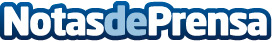 Smartick analiza los motivos del estancamiento de España en los resultados de PISA en matemáticas Los resultados del estudio 2018 del Programa para la Evaluación Internacional de Alumnos (PISA) demuestran que, una vez más, los países asiáticos encabezan el ranking, gracias a su modelo de enseñanza basado en la práctica diaria, el entrenamiento de los fallos y la concepción de las matemáticas como un lenguaje. Según los expertos de Smartick, tecnología, adaptación y réplica de los buenos hábitos asiáticos, son las claves que podrían hacer mejorar las matemáticas españolas en PISADatos de contacto:Redacción914115868Nota de prensa publicada en: https://www.notasdeprensa.es/smartick-analiza-los-motivos-del-estancamiento Categorias: Nacional Educación Software http://www.notasdeprensa.es